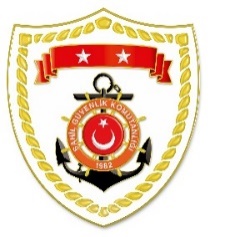 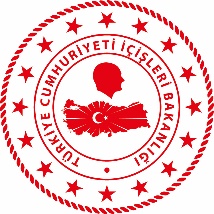 SG Marmara ve Boğazlar Bölge KomutanlığıSG Ege Deniz Bölge KomutanlığıS.
NoTARİHMEVKİ VE ZAMANKURTARILAN SAYISIKURTARILAN/YEDEKLENEN TEKNE SAYISIAÇIKLAMA109 Mayıs 2023İSTANBUL/Üsküdar16.33--Üsküdar açıklarında başlatılan arama kurtarma faaliyetlerine sahil güvenlik görevlerinden istifade ile devam edilmektedir.213 Mayıs 2023İSTANBUL/Beykoz18.1521Beykoz açıklarında motor arızası nedeniyle sürüklenen ve yardım talebinde bulunan özel tekne, içerisindeki 2 şahıs ile birlikte yedeklenerek İstinye Marina’ya intikal ettirilmiştir.314 Mayıs 2023İSTANBUL/Silivri12.3051Silivri açıklarında su alarak batma tehlikesi geçiren ve yardım talebinde bulunan motor yat, içerisindeki 5 şahıs ile birlikte yedeklenerek Büyükçekmece Marina’ya intikal ettirilmiştir.S.
NoTARİHMEVKİ VE ZAMANKURTARILAN SAYISIKURTARILAN/YEDEKLENEN TEKNE SAYISIAÇIKLAMA112 Mayıs 2023İZMİR/Dikili00.5525-Dikili açıklarında Yunanistan unsurları tarafından Türk Karasularına geri itilen lastik bot içerisindeki 25 düzensiz göçmen kurtarılmıştır.212 Mayıs 2023İZMİR/Menderes02.1043-Menderes açıklarında Yunanistan unsurları tarafından Türk Karasularına geri itilen 2 can salı içerisindeki toplam 43 düzensiz göçmen kurtarılmıştır.312 Mayıs 2023BALIKESİR/Ayvalık11.4524-Ayvalık açıklarında Yunanistan unsurları tarafından Türk Karasularına geri itilen lastik bot içerisindeki 24 düzensiz göçmen kurtarılmıştır.413 Mayıs 2023İZMİR/Dikili05.1811-Dikili açıklarında Yunanistan unsurları tarafından Türk Karasularına geri itilen lastik bot içerisindeki 11 düzensiz göçmen kurtarılmıştır.514 Mayıs 2023İZMİR/Karaburun07.4036-Karaburun açıklarında Yunanistan unsurları tarafından Türk Karasularına geri itilen lastik bot içerisindeki 36 düzensiz göçmen kurtarılmıştır.